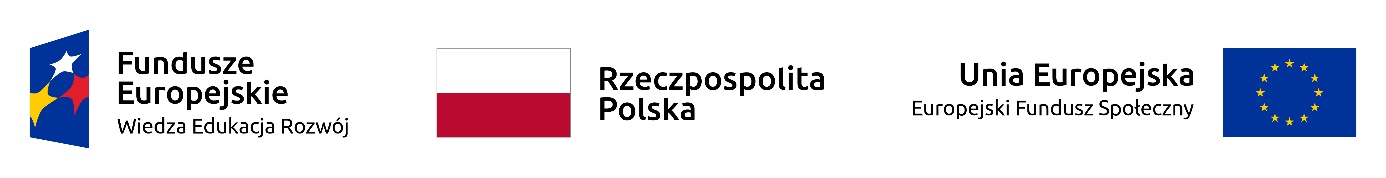 KLAUZULA INFORMACYJNAInformuję, że: administratorem Pani/Pana danych osobowych jest ……… z siedzibą w ……… przy ul. ………, zwany dalej Administratorem; Administrator prowadzi operacje przetwarzania Pani/Pana danych osobowych:…, /np. imię i nazwisko/…, /np. adres zamieszkania/..., /np. e-mail/  ... itd.inspektorem danych osobowych u Administratora jest ………, e-mail: ………, */2.  Pani/Pana dane osobowe przetwarzane będą w celu ……… i nie będą  udostępniane innym odbiorcom / w przypadku udostępniania danych innym podmiotom np. biuru rachunkowemu, specjalistycznej  przychodni lekarskiej należy podać konkretnie jakiemu podmiotowi będą przekazywane w oparciu o umowę powierzenia/, 3.  podstawą przetwarzania Pani/Pana danych osobowych jest ………,4. podanie danych jest niezbędne do zawarcia umowy, w przypadku niepodania danych niemożliwe jest zawarcie umowy,5.  posiada Pani/Pan prawo do:żądania od Administratora dostępu do swoich danych osobowych, ich sprostowania, usunięcia lub ograniczenia przetwarzania danych osobowych,wniesienia sprzeciwu wobec takiego przetwarzania, przenoszenia danych,wniesienia skargi do organu nadzorczego,cofnięcia zgody na przetwarzanie danych osobowych.6.  Pani/Pana dane osobowe nie podlegają zautomatyzowanemu podejmowaniu decyzji, w tym profilowaniu,7.  Pani/Pana dane osobowe będą przechowywane przez ……… /podać okres czasu np. 3 lata lub opisowo - okres trwania akcji promocyjnej/_______________________________ Czytelny podpis osoby składającej oświadczenie